Polynomial Parent FunctionsThere are several parent functions, however, we will only focus on the _________ and ________ parent functions. You will _______ start with one of these graphs _______ graphing with transformations!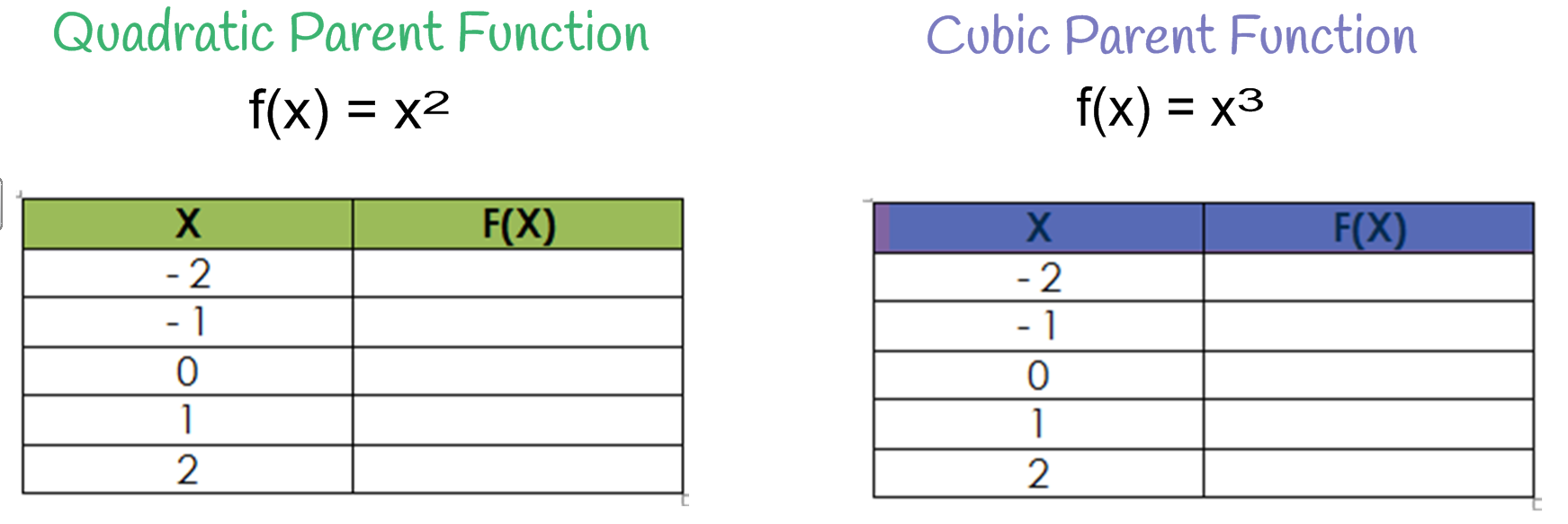 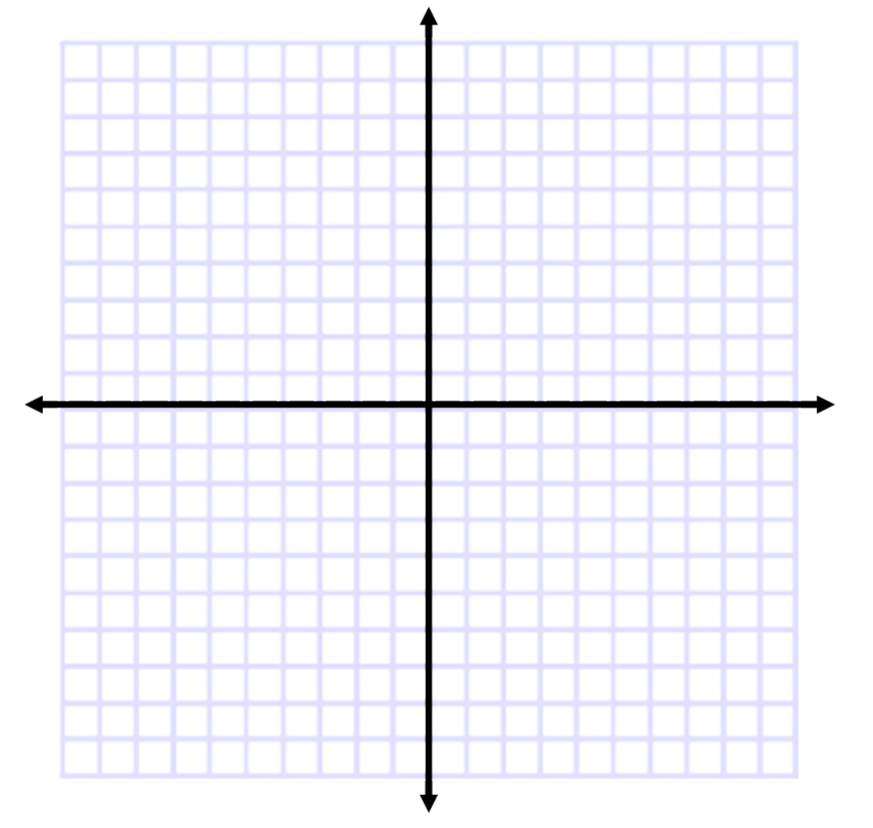 When performing transformations, ORDER MATTERS! You must apply __________ and then any ______. (Think about it like order of operations, you have to do multiplication before you can do addition, etc.)Transformations:f(x) =__________________where # is any _______ number.Vertical Reflection Across the X-Axisf(x) = _(±x-c)#+dIf the sign at the front of the function is negative, you have a reflection across the x-axis. So the portions of the graph that are ___, go _____, and the portions of the graph that are _____, go ___. Horizontal Reflection Across the Y-Axisf(x) = ±(_x-c)#+dIf the sign in front of "x" is negative, you have a reflection across the y-axis. So the portions of the graph that are _____, go _____, and the portions of the graph that are _____, go _____. Horizontal Shiftf(x) = ±(±x-_)#+dIf c in the function is positive, HS _____ by ____.If c in the function is negative, HS _____by ____.Vertical Shiftf(x) = ±(±x-c)#+_If d in the function is positive, VS ____ by ____.If d in the function is negative, VS ____ by ____. Example: Identify the parent function for the polynomial below. Then describe the transformations.Parent Function:Vertical Reflection?Horizontal Reflection?Horizontal Shift – Direction? How many?Vertical Shift – Direction? How many?Parent Function:Vertical Reflection?Horizontal Reflection?Horizontal Shift – Direction? How many?Vertical Shift – Direction? How many?Parent Function:Vertical Reflection?Horizontal Reflection?Horizontal Shift – Direction? How many?Vertical Shift – Direction? How many?Examples: Describe the transformations for 
the given function and then graph using 
transformations. Make sure to include the parent.Examples: Describe the transformations for 
the given function and then graph using 
transformations. Make sure to include the parent.Examples: Describe the transformations for 
the given function and then graph using 
transformations. Make sure to include the parent.Examples: Describe the transformations for 
the given function and then graph using 
transformations. Make sure to include the parent.Examples: Describe the transformations for 
the given function and then graph using 
transformations. Make sure to include the parent.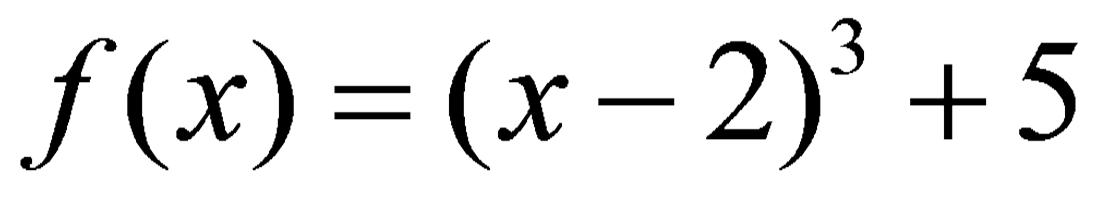 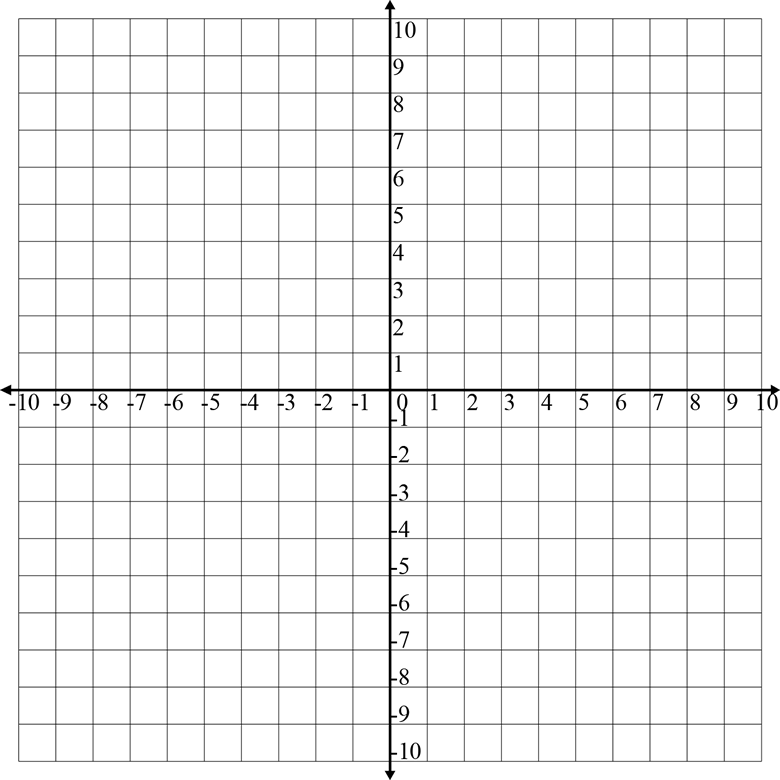 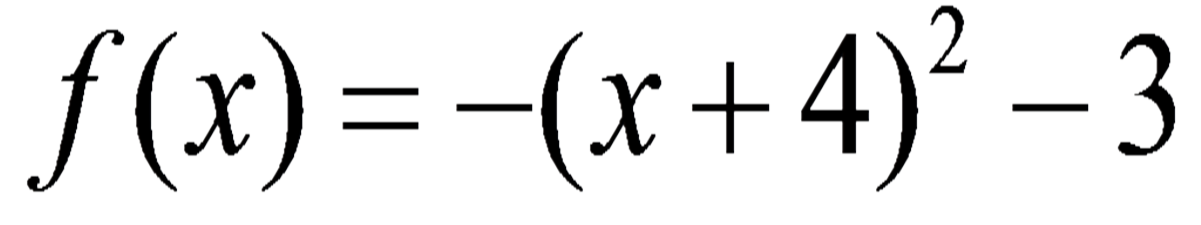 